 Liste d’effets scolaires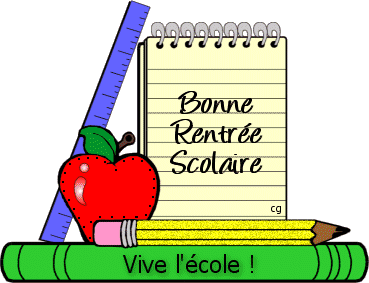 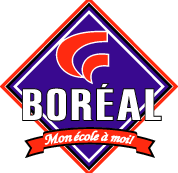 2e année 2018-20191 sac d’école (School bag)1 paire d’espadrilles d’intérieur à semelles non marquantes (Indoor running shoes with non-marking soles)1 boite à diner (lunch bag)2 boites de mouchoirs (2 tissue boxes)1 étui à crayons (1 pencil case)24 crayons à colorier en bois (24 colouring pencils)12 crayons feutres (12 felt markers)1 règle de 30 cm (30-cm ruler)4 gommes à effacer blanches (4 white erasers)24 crayons de plomb HB (24 HB pencils)2 gros bâtons de colle (2 large glue sticks)3 cartables à anneau 2’’ (2’’ ring binders)1 stylo bleu (blue pen)1 paire de ciseaux à bouts ronds (Round-tip scissors)1 taille-crayons (Pencil sharpener)7 duotangs avec pochettes et oeillets au centre (7 duotangs with pockets and fasteners)1 paquet de feuilles lignées (1 pack of ruled paper)Tous les objets devraient être identifiés au nom de l’enfant. (All items should be identified with the child’s name).